通元系统二级网站新建申请说明使用权限：教职工服务简介：本流程为二级网站新建申请，经申请单位、宣传部及网信中心批准后即可建立。办理时间：法定工作日登入北京建筑大学官网 http://www.bucea.edu.cn ，找到“信息门户”点击进入。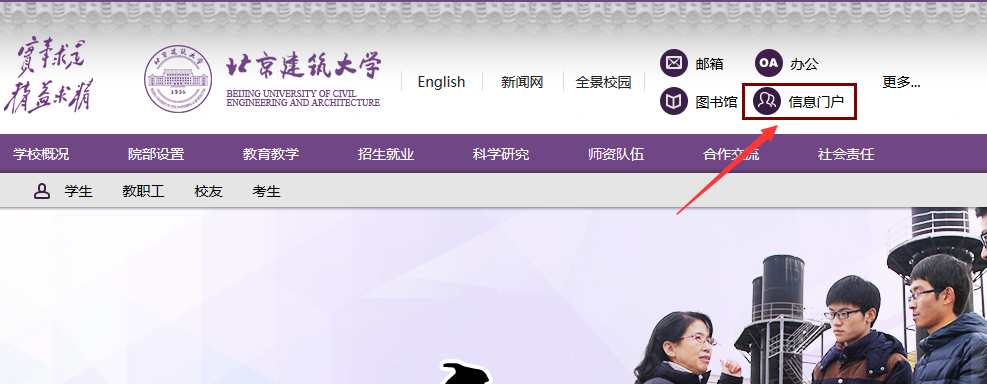 输入用户名和密码，登入统一身份认证平台（信息门户），点击“服务大厅”。（初始用户名：工号， 初始密码：身份证后八位）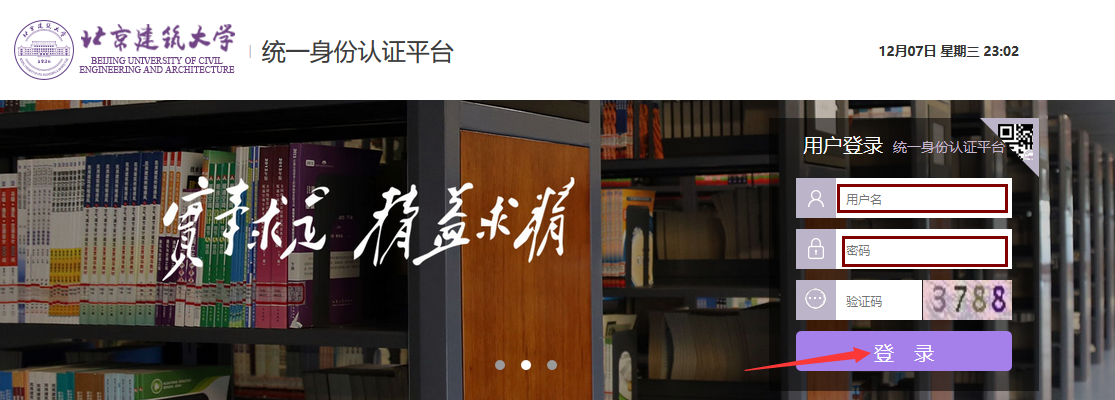 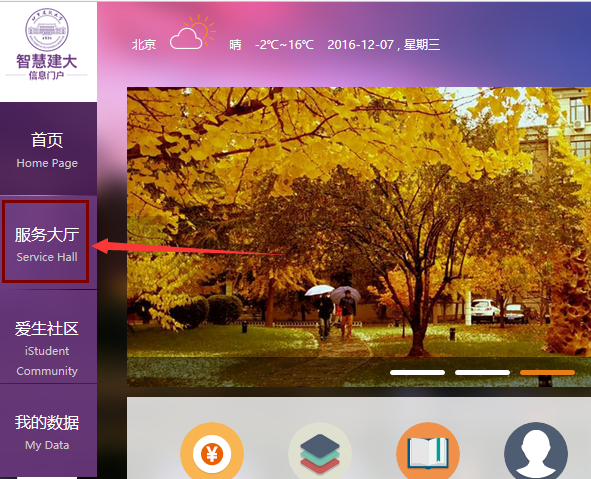 点击搜索“通元系统二级网站新建申请”即可看见此流程。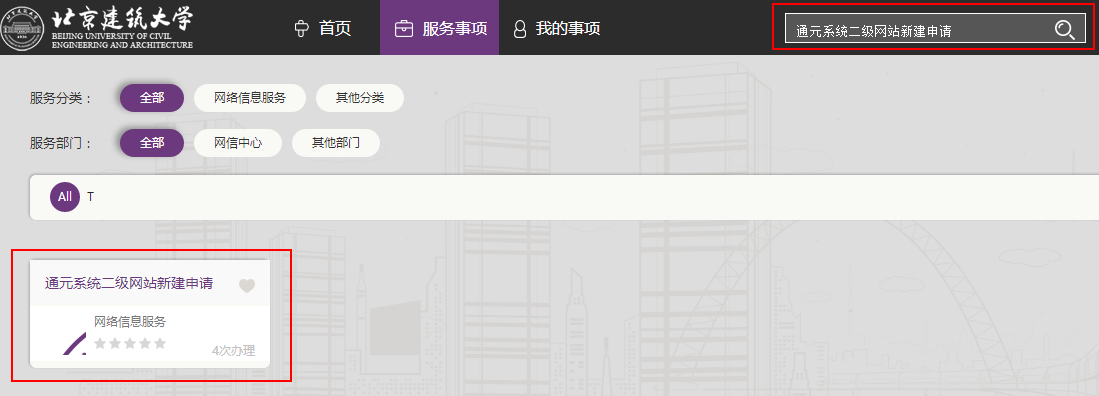 打开流程，按照提示进行线上申请，点击“开始办理”：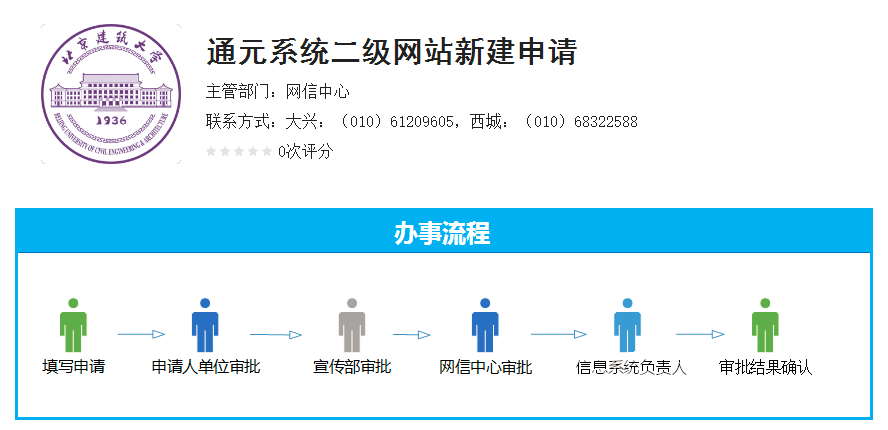 按照表单要求，进行填写相关的申请信息，确认信息，点击提交：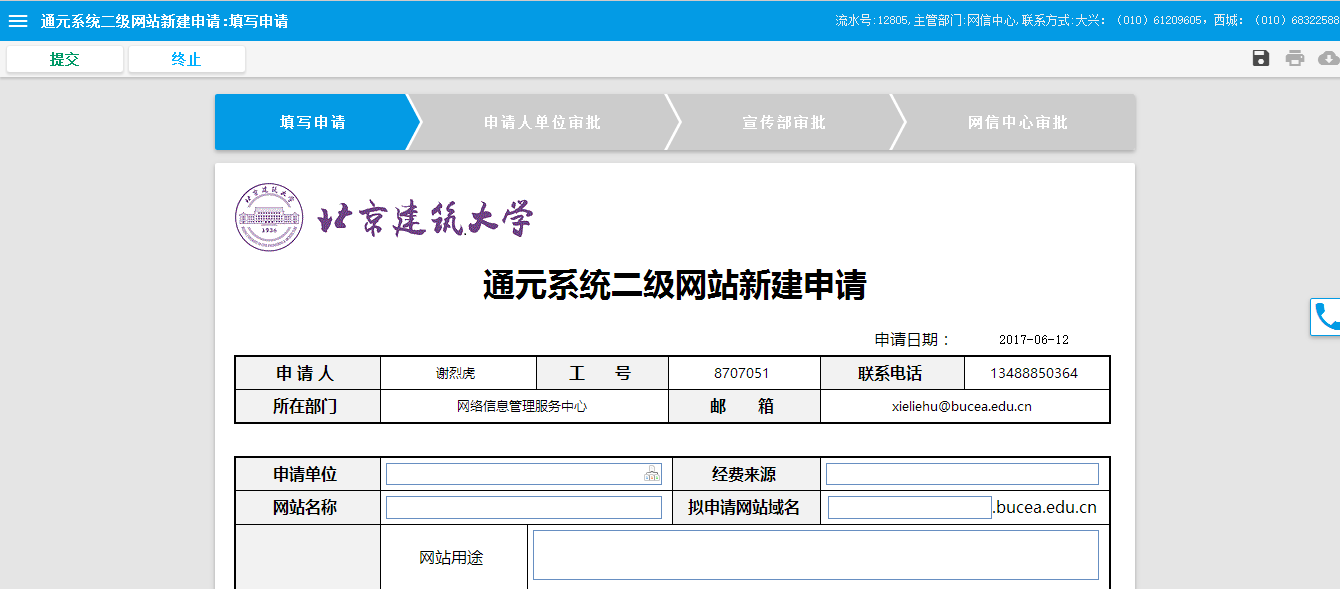 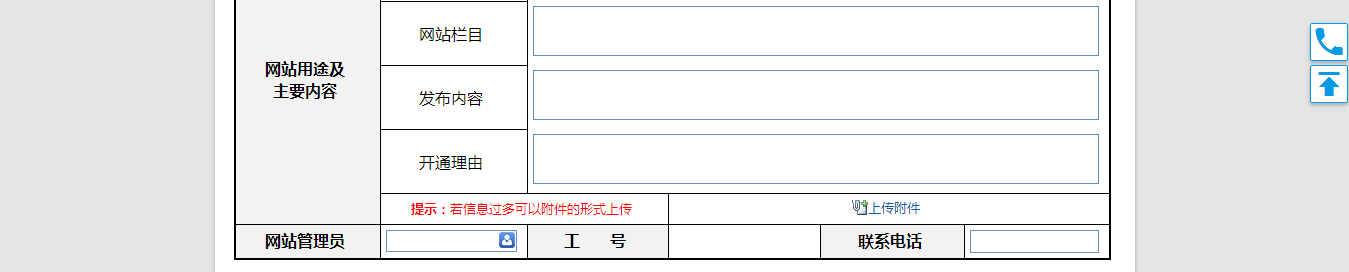 